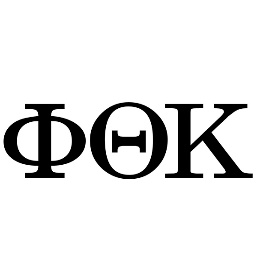 Phi Theta Kappa – Beta Iota Meeting Minutes Jun 02, 2021  Call to Order  Time: Take Roll Advisor Present: Deanna ShedleyMembers Present:  Minutes - last meetings minutes approvedOfficer ReportsPresident: Shelly Hoffman -Vice President: Julia holt-Treasurer: Alexa Blake-Secretary: Karys Downes-Public Relations: Jes SicaOfficer at Large: Ty LynchAdvisor ReportsDeanna Shedley-Committee ReportsAberdeen MarketJes - re discussion with LoriKarys re discussion with MarcyOther - Unfinished BusinessGraduate & New officer Celebration Get togetherDiscuss/Set date time location & costNew BusinessGallery/CommentsMeeting Via Zoom due to Covid-19Adjournment Time: 